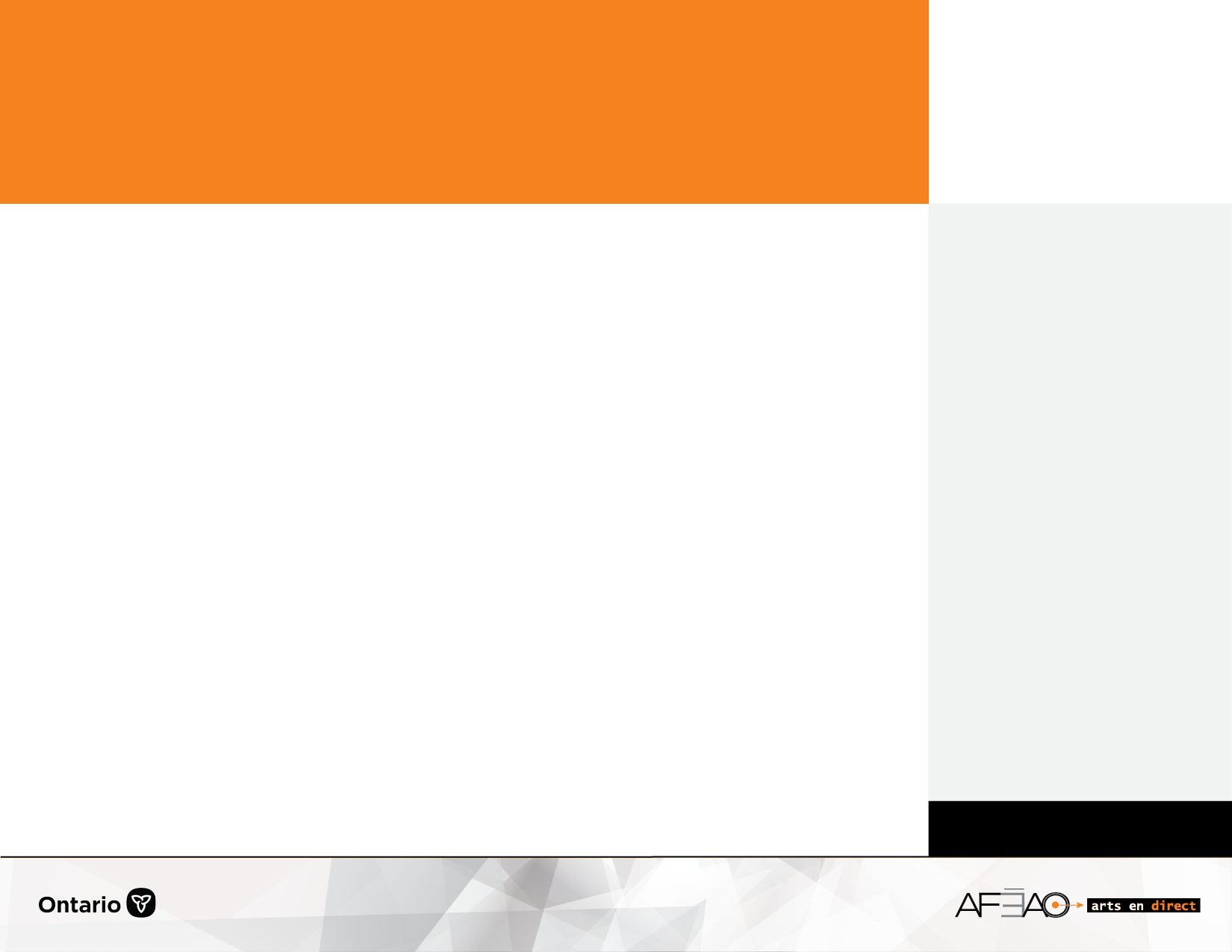 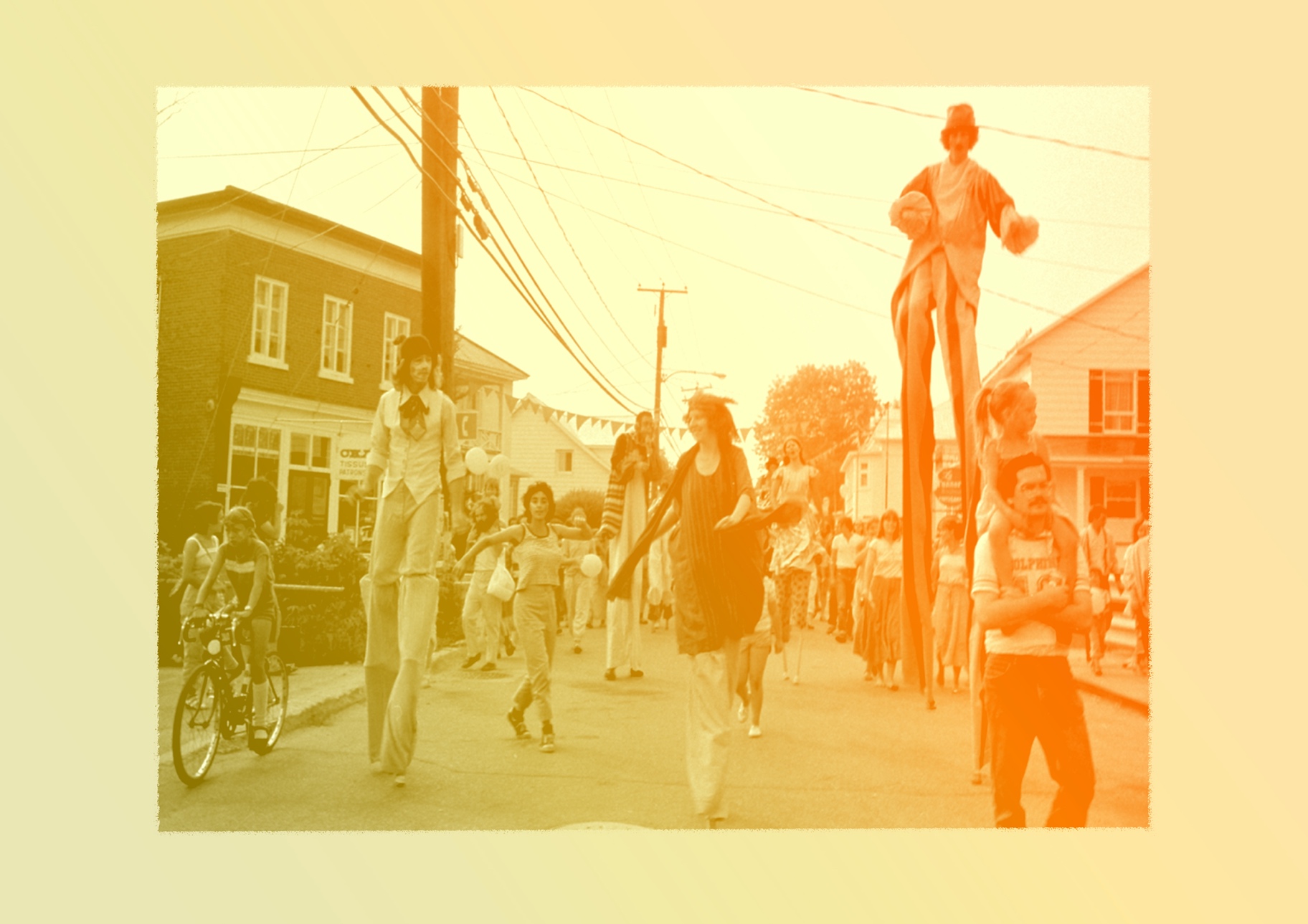 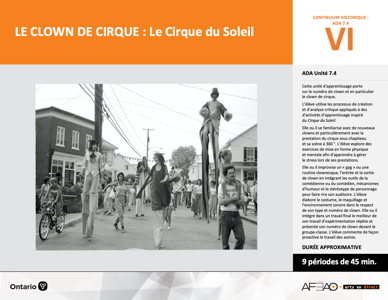 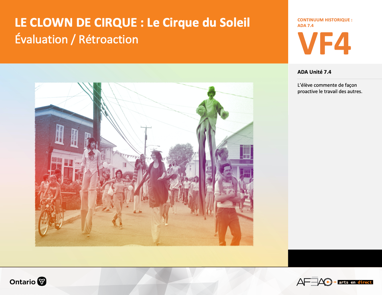 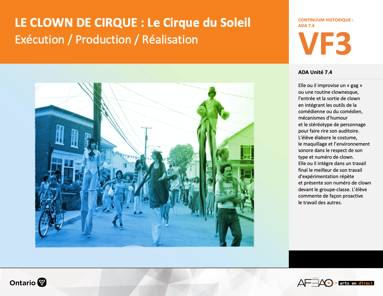 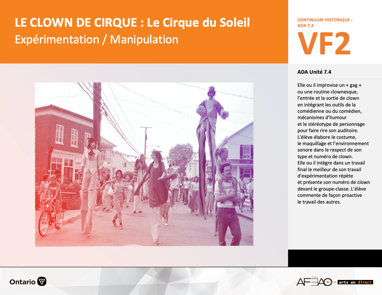 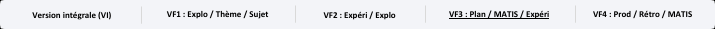 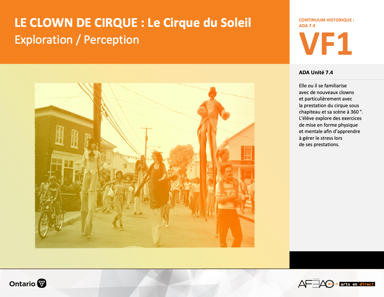 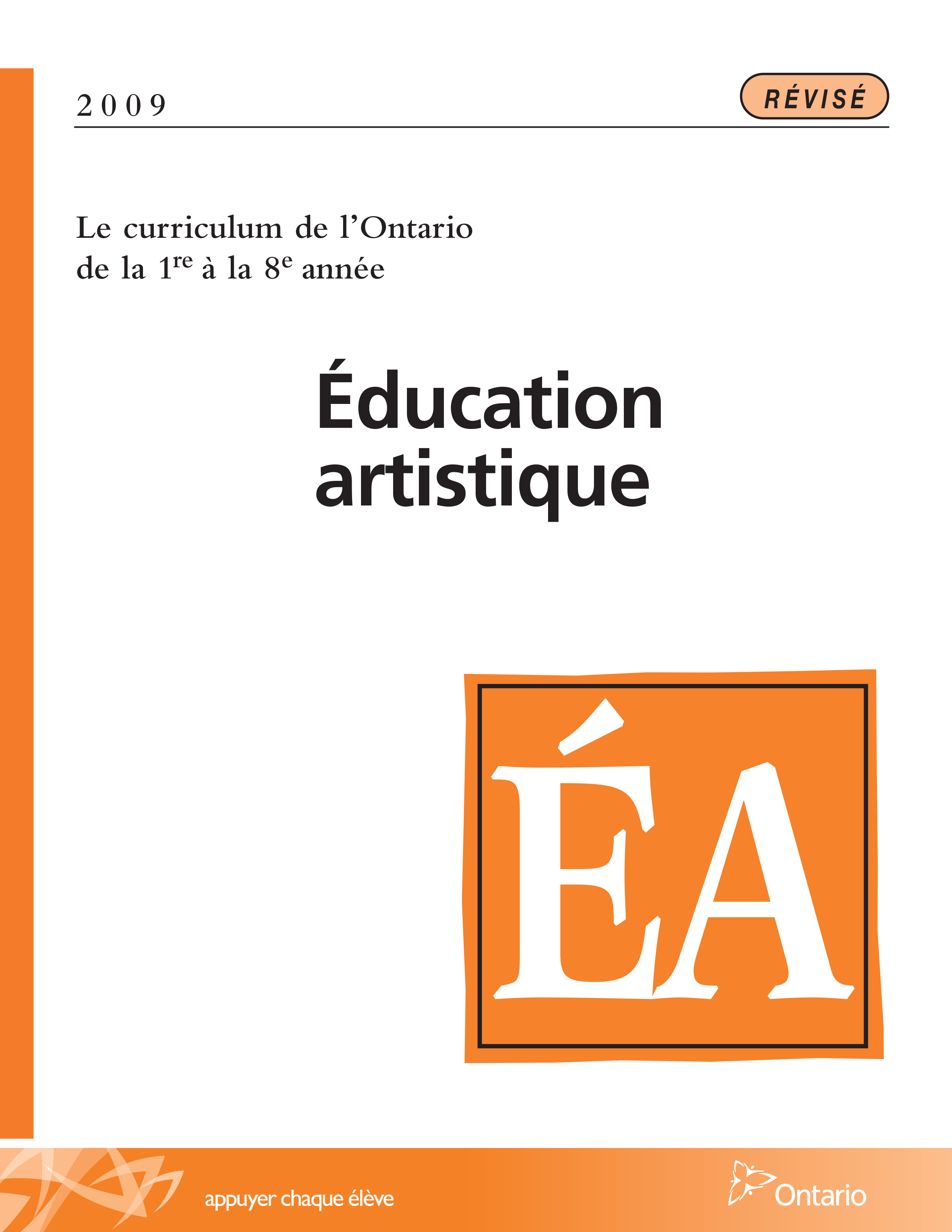 Table des matières Description Liste des attentes et contenusArt dramatique - 7e annéeTableau des fondements théoriques à l’étudeArt dramatique - 7e annéeDéroulementExploration / Perception DescriptionCette unité d’apprentissage porte sur le numéro de clown et en particulier le clown de cirque. L’élève utilise les processus de création et d’analyse critique appliqués à des d’activités d’apprentissage inspiré du Cirque du Soleil. Elle, il ou iel se familiarise avec de nouveaux clowns et particulièrement avec la prestation 
du cirque sous chapiteau et sa scène à 360 °. L’élève explore des exercices de mise en forme physique et mentale afin d’apprendre à gérer le stress lors 
de ses prestations. Elle, il ou iel improvise un « gag » ou une routine clownesque, l’entrée et la sortie de clown en intégrant les outils de la comédienne 
ou du comédien, mécanismes d’humour et le stéréotype de personnage pour faire rire son auditoire. L’élève élabore le costume, le maquillage 
et l’environnement sonore dans le respect de son type et numéro de clown. Elle, il ou iel intègre dans un travail final le meilleur de son travail 
d’expérimentation répète et présente son numéro de clown devant le groupe-classe. L’élève commente de façon proactive le travail des autres.Description de chaque étape du déroulement VF (fragmentée) VF1 : Exploration / PerceptionElle, il ou iel se familiarise avec de nouveaux clowns et particulièrement avec la prestation du cirque sous chapiteau et sa scène à 360 °. 
L’élève explore des exercices de mise en forme physique et mentale afin d’apprendre à gérer le stress lors de ses prestations.Liste des attentes et contenus À la fin de la 7e année, l’élève doit pouvoir :ART DRAMATIQUEAttente :A1. réaliser diverses productions dramatiques en appliquant les fondements à l’étude et en suivant le processus de création artistique. A2. communiquer son analyse et son appréciation de diverses productions dramatiques en utilisant les termes justes et le processus d’analyse critique. A3. expliquer la dimension sociale et culturelle de l’art dramatique ainsi que les fondements à l’étude dans diverses productions dramatiques d’hier 
et d’aujourd’hui, provenant d’ici et d’ailleurs. CONTENUS D’APPRENTISSAGEPour satisfaire aux attentes, l’élève doit pouvoir :Production et expression A1.1 recourir au processus de création artistique pour réaliser diverses productions dramatiques. A1.2 rédiger des scénarios pour explorer divers thèmes. A1.3 créer un personnage en tenant compte des caractéristiques du personnage, du lieu, de l’espace et de la situation dramatique.Analyse et appréciationA2.1 recourir au processus d’analyse critique pour analyser et apprécier diverses productions dramatiques.A2.2 analyser, à l’aide des fondements à l’étude, plusieurs formes de représentation en art dramatique. A2.3 exprimer de différentes façons son appréciation de l’art clownesque ou d’autres productions dramatiques, en tant que participante ou participant et spectatrice ou spectateur, en commentant les sentiments et les thèmes présentés dans les productions.Connaissance et compréhensionA3.1 connaître le vocabulaire de la scène.A3.2 comparer plusieurs types de clown de différentes époques et cultures ainsi que leur jeu de scène. Tableau des fondements théoriques à l’étudeART DRAMATIQUE 
FONDEMENTS À L’ÉTUDE 7E ANNÉEDéroulementExploration / PerceptionPréambule générique à toutes les unités d’apprentissage ADA (voir CLOWNCIR_VI_Preunite).Matériel, outil, équipement Prévoyez l’équipement pour visionner différents documents et sites Web.Prévoyez faire référence aux artistes d’inspiration et autres des unités 7.2 et 7.3.Prévoyez utiliser : La fiche (voir : CLOWNCIR_VI_Fiche);La ligne de temps (voir : CLOWNCIR_VI_Ligne);Le lexique (voir : CLOWNCIR_VI_Lexique);Les sites Web suivants : https://en-m-wikipedia-org.translate.goog/wiki/Chocolat_(clown)?_x_tr_sl=en&_x_tr_tl=fr&_x_tr_hl=fr&_x_tr_pto=sc;https://afeao.ca/france-huot/.N. B. : Cette unité est conçue comme aboutissement des unités ultérieures (7.1, 7.2, 7.3). L’élève fait un transfert des connaissances et habiletés acquises dans un nouveau contexte, c’est-à-dire, de la scène circulaire à 360 degrés du cirque sous chapiteau. Si vous avez décidé de ne réaliser que cette unité de l’ensemble des quatre, ajustez l’unité pour répondre à vos besoins et ceux de vos élèves. Enseignante / EnseignantAnimez un remue-méninges pour réviser les connaissances acquises au sujet du « clown » et en faisant appel au vécu antérieur des élèves (p. ex., tiré 
de la salle classe, de spectacles sur scène, de rue, sous un chapiteau).Précisez au besoin le vocabulaire et rappelez, si ce n’est déjà fait, le nom de clowns éponymes tirés de l’histoire de l’art. Utilisez pour ce faire faites référence aux des unités antérieures (7.2 et 7.3) portant sur les artistes d’inspiration et autres (p. ex., États-Unis : Charlie Chaplin et Les Marx Brothers, France : Marcel Marceau (mime) et Annie Fratelli, Canada : Marc Favreau, Luc Durand. Introduisez les élèves à de nouveaux clowns (Rafael Padilla « Chocolat » [Cubain], France Huot [Franco-ontarienne]) : https://en-m-wikipedia-org.translate.goog/wiki/Chocolat_(clown)_x_tr_sl=en&_x_tr_tl=fr&_x_tr_hl=fr&_x_tr_pto=sc;https://afeao.ca/france-huot/.ÉlèveParticipe au remue-méninges et notes des renseignants que tu juges intéressants au sujet des nouveaux clowns « Chocolat » et France Huot qu’on 
te présente de sorte que tu puisses élargir ton éventail de référents clownesques.Enseignante / Enseignant Présentez le Cirque du Soleil à l’aide de la fiche et de la ligne de temps (voir : CLOWNCIR_VI_Fiche et CLOWNCIR_VI_Ligne) et soulignez les aspects 
qui le rende différents des cirques du passé.Élève Écoute attentivement la présentation sur le Cirque du Soleil et prends en notes les aspects de ce cirque lui sont particuliers.Enseignante / EnseignantExpliquez que dans cette unité, l’élève approfondit ses connaissances antérieures au sujet de clown : « gag » ou routine de clown, costume, maquillage, accessoire, trame sonore, type de clown, expression corporelle. L’élève transfert ses connaissances et habiletés du clown au contexte du cirque sous chapiteau.Invitez l’élève à visualiser un chapiteau comme dans le Cirque du Soleil et à imaginer les ajustements que cela impose sur ce qu’il sait et sait faire par rapport aux « gags » ou aux routines traditionnels : passer d’une prestation de clowns traditionnel à la prestation du clown de cirque (p. ex., espace de jeu devient un espace à 360 °, incidences sur l’expression corporelle, le déplacement et devoir s’adresser à tout l’espace de jeu). Animez une discussion sur ce sujet.Demandez à l’élève de réfléchir à son « gag » ou sa routine de l’unité 7.3 et de noter ce qu’il devient pour un clown performant dans un cirque sous chapiteau.Élève Imagine que tu es un clown de cirque dans une espace scénique circulaire de 360 ° et participe à la discussion qui suit.Dans ton cahier de notes ou ton dossier de documentation, réfléchis à ton « gag » ou ta routine de clown de l’unité 7.3 et note ce qu’il devient dans 
ce nouvel univers. Consigne tes pensées aux fins de consultations ultérieures ou de réinvestissement éventuel dans l’unité.Enseignante / Enseignant Modelez des exercices de mise en forme physique et psychique. Par exemple, démontrez des exercices d’échauffement du corps et de la voix des exercices de gestion de stress (p. ex., délier les jointures, faire des gazouillis; visualiser son « gag » ou sa routine clownesque pour se la mettre en mémoire, prendre de grandes respirations pour calmer son anxiété).Invitez l’élève à choisir parmi ces exercices durant ses répétitions afin de non seulement relaxer son corps et se préparer mentalement à bien rendre 
son « gag » ou sa routine clownesque, mais surtout à y prendre plaisir durant sa prestation.Précisez l’importance de cette mise en forme physique et mentale au début de chacun des cours.ÉlèvePratique certains exercices de mise en forme physique, émotive et cognitive avant de débuter le travail durant toute l’unité pour une durée approximative de deux (2) à trois (3) minutes.DOCUMENTS D’ACCOMPAGNEMENTCLOWNCIR_VI_FicheCLOWNCIR_VI_LigneCLOWNCIR_VI_LexiqueCLOWNCIR_VI_Preunite